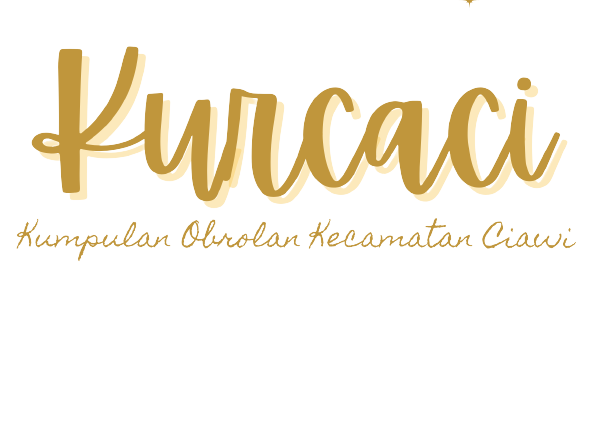 Podcast adalah hasil rekaman audio yang dapat didengarkan oleh khalayak umum melalui media internet. Berbeda dengan radio yang harus dilakukan dan ditayangkan secara langsung dalam frekuensi tertentu. Namun, podcast dapat diimplementasikan kapanpun serta dapat didengarkan melalui berbagai media elektronik yang ada. Kecamatan Ciawi bersama Ciawi Creative Branding (CCB) membuat sebuah wadah berupa podcast bernama KURCACI (Kumpulan Obrolan Masyarakat Kecamatan Ciawi) yang berfungsi menyalurkan kreativitas dan aspirasi masyarakat Kecamatan Ciawi.Pelaksanaan Podcast Kurcaci sebagai berikut :Menghubungi narasumber yang berkompeten di dalam bidangnyaMelaksanakan wawancara dengan narasumber secara langsung oleh tim CCB di acara podcast kurcaciMelakukan editing hasil dari wawancara dengan narasumberMemposting hasil kegiatan tersebut ke sosial media (youtube, instagram)Jadwal Podcast Kurcaci Informasi lebih lanjut dapat menghubung telp Telpon (0251) 8240234,Email: ciawikec@gmail.comNama NarasumberTanggalPukulCamat Ciawi5 Juli 13:00 WIB